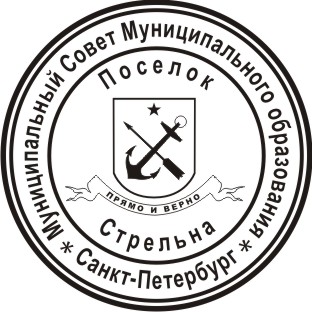 МУНИЦИПАЛЬНЫЙ СОВЕТ МУНИЦИПАЛЬНОГО ОБРАЗОВАНИЯ ПОСЕЛОК СТРЕЛЬНА_______________________________________________________ РЕШЕНИЕОт 5 ноября 2013 года                                                                                   №  53(в ред. Решений от 17.01.2017 № 01, от 05.09.2017 № 59, от 16.02.2021 № 10, от 18.05.2021 № 30)Об утверждении Порядка размещения сведений о доходах, расходах, об имуществе и обязательствах имущественного характера лиц, замещающих муниципальные должности, должности муниципальной службы в Муниципальном Совете Муниципального образования поселок Стрельна и членов их семей на официальном сайте Муниципального образования поселок Стрельна и предоставлении этих сведений общероссийским средствам массовой информации для опубликования(наименование в ред. Решения от 18.05.2021 № 30)В соответствии с Федеральным законом от 25 декабря 2008 г. № 273-ФЗ «О противодействии коррупции», Указом Президента РФ от 08.07.2013 №613 «Вопросы противодействия коррупции»МУНИЦИПАЛЬНЫЙ СОВЕТРЕШИЛ:              Утвердить Порядок размещения сведений о доходах, расходах, об имуществе и обязательствах имущественного характера лиц, замещающих муниципальные должности, должности муниципальной службы в Муниципальном Совете Муниципального образования поселок Стрельна и членов их семей на официальном сайте Муниципального образования поселок Стрельна и предоставлении этих сведений общероссийским средствам массовой информации для опубликования (далее – Порядок) в согласно Приложению 1 к настоящему Решению. (пункт 1 в ред. Решения от 18.05.2021 № 30)              Признать Решение Муниципального Совета МО пос. Стрельна от 10.04.2012 № 74 «Об утверждении Положения «О размещении сведений о доходах, об имуществе и обязательствах имущественного характера лиц, замещающих муниципальные должности в Муниципальном Совете Муниципального образования поселок Стрельна, должности муниципальной службы в Местной администрации и Муниципальном Совете Муниципального образования поселок Стрельна и членов их семей на официальном сайте Муниципального образования поселок Стрельна и предоставлении этих сведений средствам массовой информации для опубликования» утратившим силу.              Контроль за исполнением настоящего Решения возложить на Главу Муниципального образования поселок Стрельна Крюкова С.В.              Настоящее Решение вступает в силу с момента его официального опубликования (обнародования).Глава Муниципального образования,исполняющий полномочия председателяМуниципального Совета                                                      С.В. КрюковПриложение 1к Решению Муниципального Совета Муниципального образования поселок Стрельна от 5.11.2013 № 53ПОРЯДОКразмещения сведений о доходах, расходах, об имуществе и обязательствах имущественного характера лиц, замещающих муниципальные должности, должности муниципальной службы в Муниципальном Совете Муниципального образования поселок Стрельна и членов их семей на официальном сайте Муниципального образования поселок Стрельна и предоставлении этих сведений общероссийским средствам массовой информации для опубликования(наименование в ред. Решения от 18.05.2021 № 30)1. Настоящим порядком устанавливаются обязанности по размещению сведений о доходах, расходах, об имуществе и обязательствах имущественного характера лиц, замещающих муниципальные должности, должности муниципальной службы в Муниципальном Совете Муниципального образования поселок Стрельна и членов их семей в информационно-телекоммуникационной сети «Интернет» на официальном сайте Муниципального образования поселок Стрельна и предоставлению этих сведений общероссийским средствам массовой информации для опубликования в связи с их запросами, если федеральными законами не установлен иной порядок размещения указанных сведений и (или) их предоставления общероссийским средствам массовой информации для опубликования. (пункт 1 в ред. Решения от 18.05.2021 № 30)2. На официальном сайте размещаются и общероссийским средствам массовой информации предоставляются для опубликования следующие сведения о доходах, расходах, об имуществе и обязательствах имущественного характера лиц, замещающих должности муниципальной службы, муниципальные должности в Муниципальном Совете Муниципального образования поселок Стрельна, замещение которых влечет за собой размещение таких сведений, а также сведений о доходах, расходах, об имуществе и обязательствах имущественного характера их супруг (супругов) и несовершеннолетних детей: (абзац первый в ред. Решения от 18.05.2021 № 30)а) перечень объектов недвижимого имущества, принадлежащих лицу, замещающему должность муниципальной службы, муниципальную должность в Муниципальном Совете Муниципального образования поселок Стрельна, их супруге (супругу) и несовершеннолетним детям на праве собственности или находящихся в их пользовании, с указанием вида, площади и страны расположения каждого из таких объектов;б) перечень транспортных средств с указанием вида и марки, принадлежащих на праве собственности лицу, замещающему должность муниципальной службы, муниципальную должность в Муниципальном Совете Муниципального образования поселок Стрельна, их супруге (супругу) и несовершеннолетним детям;в) декларированный годовой доход лица, замещающего должность муниципальной службы, муниципальную должность в Муниципальном Совете Муниципального образования поселок Стрельна, их супруги (супруга) и несовершеннолетних детей;г) Сведения об источниках получения средств, за счет которых совершены сделки (совершена сделка) по приобретению земельного участка, другого объекта недвижимого имущества, транспортного средства, ценных бумаг, акций (долей участия, паев в уставных (складочных) капиталах организаций), цифровых финансовых активов, цифровой валюты, представленные в соответствии с Федеральным законом от 03.12.2012 № 230-ФЗ «О контроле за соответствием расходов лиц, замещающих государственные должности, и иных лиц их доходам», если общая сумма таких сделок (сумма такой сделки) превышает общий доход лица, замещающего должность муниципальной службы, муниципальную должность в Муниципальном Совете Муниципального образования поселок Стрельна, и их супруги (супруга) за три последних года, предшествующих отчетному периоду. (подпункт «г» в ред. Решений от 17.01.2017 № 01, от 05.09.2017 № 59, от 16.02.2021 № 10, от 18.05.2021 № 30)3. В размещаемых на официальном сайте Муниципального образования поселок Стрельна и предоставляемых общероссийским средствам массовой информации для опубликования сведениях о доходах, расходах, об имуществе и обязательствах имущественного характера запрещается указывать: (абзац первый в ред. Решения от 18.05.2021 № 30)а) иные сведения (кроме указанных в пункте 2 настоящего порядка) о доходах лица, замещающего должность муниципальной службы, муниципальную должность в Муниципальном Совете Муниципального образования поселок Стрельна, их супруги (супруга) и несовершеннолетних детей, об имуществе, принадлежащем на праве собственности названным лицам, и об их обязательствах имущественного характера;б) персональные данные супруги (супруга), детей и иных членов семьи лица, замещающего должность муниципальной службы, муниципальную должность в Муниципальном Совете Муниципального образования поселок Стрельна;в) данные, позволяющие определить место жительства, почтовый адрес, телефон и иные индивидуальные средства коммуникации лица, замещающего должность муниципальной службы, муниципальную должность в Муниципальном Совете Муниципального образования поселок Стрельна, их супруги (супруга), детей и иных членов семьи;г) данные, позволяющие определить местонахождение объектов недвижимого имущества, принадлежащих лицу, замещающему должность муниципальной службы, муниципальную должность в Муниципальном Совете Муниципального образования поселок Стрельна, их супруге (супругу), детям, иным членам семьи на праве собственности или находящихся в их пользовании;д) информацию, отнесенную к государственной тайне или являющуюся конфиденциальной.